Enerji haqlarının internet vasitəsi ilə ödənilməsiBu xidmət vasitəsilə enerji haqlarını internet vasitəsi ilə ödəmək mümkündür. Elektron xidmətdən istifadə etmək üçün https://www.e-gov.az – “Elektron hökümət” portalına daxil olaraq “Azərişıq” ASC tərəfindən təqdim olunan elektron xidmətlərin siyahasından “Enerji haqlarının internet vasitəsi ilə ödənilməsi” elektron xidmətini seçmək lazımdır.(Şək.1)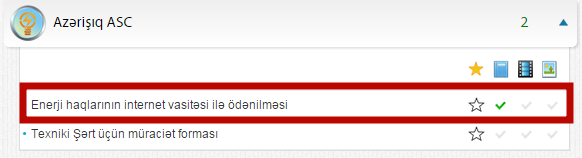 Şəkil:1Xidmətə daxil olduqdan sonra açılan pəncərədə istifadəçi abonent kodunu və təhlükəsizlik kodunu  daxil edərək “Ödəniş” düyməsini seçməklə  enerji haqqlarının internet vasitəsilə ödənişini həyata keçirə bilər.(Şək.2)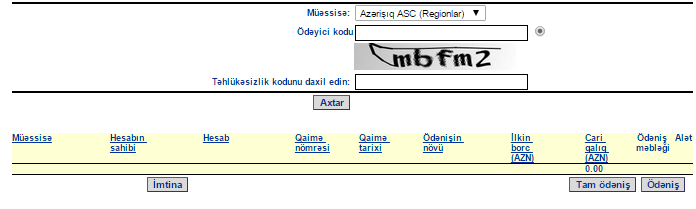 